ОСНОВНЕ ИНФОРМАЦИЈЕПРЕДМЕТ: МЕНАЏМЕНТ ЗНАЊАМАСТЕР СТУДИЈЕМОДУЛ: МЕНАЏМЕНТ И БИЗНИСШКОЛСКА 2016/2017., летњи семестарПроф. др Слободан Стаменковићe-mail: sstamenkovic@naisbitt.edu.rsПлан и програм, дневник наставеI  ПРЕДИСПИТНЕ ОБАВЕЗЕ  1. Присутност предавањима и вежбамаСтудент је дужан да редовно прати наставу и вежбе, а сходно распореду наставе који се налази на сајту Факултета и огласним таблама. Са распоредом наставе по појединачним предметима студент се обавештава и на првом предавању.За активно учешће у настави студент остварује 5 поена. Своју присутност студент потврђује потписом на Обрасцу присутности настави и вежбама на факултету.  2. Семинарски радСеминарски рад је обавезан и ради се по унапред утврђеним оквирним темама. Студент сам бира тему семинарског рада (у прве три недеље наставе), или је одређује професор и о томе обавештава студента (до краја пете недеље наставе) израдом списка студената и одабраних или додељених тема.  2.1. ТЕМЕ СЕМИНАРСКИХ РАДОВАИновативне стратегије знања, степен иновације и примене иновативних решења у Р.Србији;Анализа извора и способности предузећа   у Р.Србији;Анализа суштине компетентности, студија случаја;Анализа снага и слабости предузећа у Р.Србији;Анализа конкурентности предузећа у Р.Србији;Утицај средине на предузеће, студија случаја;Анализа ризика екстерног окружења и могући утицај на стратешку позицију предузећа у Р.Србији;Анализа интерних ризика и могући утицај на стратешку позицију предузећа у Р.Србији;Стратешко управљање знањем у условима кризе;Структурне промене и дефинисање стратегије развоја знања;Стратешко управљање знањем у транзиционим условима;Нивои формулисања стратегије менаџмента знања;Портфолоио менаџмент: тржишни ризик, CAPM модел, арбитражно вредновање, студија случаја;Реструктурирање: мерџери и аквизиције, студија случаја;Управљање ризицима, студија случаја;Финансијска стратегија предузећа, студија случаја;Управљање инвестирањима, студија случаја,Стратегијска промена: однос стратегије и структуре;Стратегијска промена; однос стратегије и организационе културе;Информације за менаџмент знања;Приступи и дефиниције менаџмента знања у домаћој и иностраној стручној литератури;Веза између менаџмента знања и других научних дисциплина;Стратегије знања;Организација која учи;Савремени методи менаџмента знања, модели, технике и инструменти за стратешко одлучивање.Студент тему семинарског рада бира по личном интересовању. Тема семинарског рада се може модификовати, али само у оквиру програмске области предмета из које је дефинисана. За једну тему семинарског рада може се пријавити највише два студента.Након израде семинарског рада, по Упутству за израду семинарског рада (у прилогу), студент рад доставља имејлом професору на преглед и оцењивање. Након прегледа и отклањања свих евентуалних примедби, студент рад штампа и предаје у једној физичкој копији. Рад се у једној копији предаје професору, односно студентској служби најкасније 15 (петнаест) дана пре испитног рока. Копија рада, са уписаном оценом се враћа студенту и исти је доноси на завршни испит.2.2. УПУТСТВО ЗА ИЗРАДУ СЕМИНАРСКОГ РАДА ИЗ ПРЕДМЕТА «МЕНАЏМЕНТ ЗНАЊА» ФАКУЛТЕТ ЗА ПОСЛОВНЕ СТУДИЈЕ БЕОГРАД1. Насловна страна, на којој се:- у  заглављу пише: УНИВЕРЗИТЕТ «ЏОН НЕЗБИТ»,  испод: Факултет за пословне студије Београд,   фонтом Times New Roman, 14, црно, центрирано у средини, са једним проредом; ћирилица;-на средини странице пише се назив семинарског рада, великим словима, фонтом Times New Roman, 14, црно, центрирано у средини; четири прореда ниже пише се назив предмета и професор, ћирилица;- при крају странице пише се име и презиме студента (први ред), број индекса, месец и година израде рада, место (други ред) све центрирано десно, фонтом Times New Roman, 12, црно, ћирилица;.2. Друга страна је САДРЖАЈ, великим словима, фонтом Times New Roman, 14, црно, центрирано у средини; испод кога се даје табеларни приказ, три колоне - ред.бр., назив поглавља, страница; поглавља се обележавају обичним бројевима 1.;2.;... а текст пише великим словима, фонтом Times New Roman, 14, црно, центрирано лево или у средину; а подпоглавља носе број поглавља и бројеве подпоглавља, велико слово само на почетку назива, фонтом Times New Roman, 12, црно, центрирано лево или у средину као и поглавља; ћирилица;3. Трећа страна рада је УВОД, великим словима, фонтом Times New Roman, 12, црно, центрирано поравнато, страница је са маргинама 2,5 cm, са једним проредом; пасусе не раздвајати проредом већ увлачењем прве речи новог пасуса. Уобичајено је да увод има највише две странице, ћирилица; када се наводе имена страних аутора или оригинални називи цитиране стране литературе користи се оригинално писмо (латиница, енглески језик, итд). 4. Даљи текст иде по поглављима која се раде на истом формату и елементима као увод, увек нова страница за ново поглавље. Главни део рада уобичајено има до 5-8 страница, а закључак до 2 странице, ћирилица;.Након тога ставља се ЛИТЕРАТУРА, под редним бројевима 1..., а аутори се ређају по азбучном реду.На крају рада: датум, место, име и презиме студента и потпис.5. Приликом обраде теме семинарског рада студент може да примени знање стечено обрадом литературе и покаже како се неки конкретан проблем може решити, при чему то може учинити анализом примера из праксе или литературе, обрадом задатка, на неки други практичан начин, емпиријским или самосталним истраживањем које је усмерено на одређену област. 6. Рад се предаје у једној копији, у фасцикли.7. ФОРМА СЕМИНАРСКОГ РАДАДужина рада:  најмање 10  страна.Формат текста: А4 (210x297 mm), маргине све по 2.5 цм, проред 1, фонт  Times New Roman, 12, ћирилица. Навођење извора: користити фусноте или ендноте. Уколико се користе фусноте, на крају рада је обавезна литература. Навођење извора у литератури, фусноти или ендноти: презиме, прво слово имена, (година издања), назив дела (књига: италик; ако је часопис или зборник радова у питању назив чланка пише се нормалним словима, а назив часописа односно зборника италик стилом), место издања: издавач, број стране на којој се у часопису или зборнику чланак налази. Означавање слика и табела у тексту: наводи се број слике (табеле), а затим и назив слике или табеле изнад слике или табеле. Навођење извора испод слика и табела – наводи се цео извор: презиме, прво слово имена (година издања), назив дела, место издања: издавач, број стране на којој се у извору слика или табела налази. Користи се фонт Times New Roman, 10. II ОЦЕЊИВАЊЕ  И ИСПИТНЕ ОБАВЕЗЕ Предиспитне обавезе доносе студенту до 40 поена, и то: на присутности до 5 поена, на семинарском раду до 35 поена.Испит из премета Менаџмент знања је писани испит и доноси студенту до 60 поена. Писани испит је обавезан и студент га полаже по унапред припремљеним питањима - 18 форматираних испитних питања, која ће студенти обрађивати у оквиру вежби. Питања су из структуре предмета.Укупна оцена на испиту  се одређује на основу дефинисаних критеријума:•	мање од 54 поена - оцена 5 •	55 и више а мање од 64 поена - оцена 6 (довољан)•	65 и више а мање од 74 поена - оцена 7 (добар)•	75 и више а мање од 84 поена - оцена 8 (врло добар)•	85 и више а мање од 94 поена - оцена 9 (одличан)•	95 и више поена - оцена 10 (изузетан). Београд, 07.02.2017. год.                                         Проф.др Слободан Стаменковић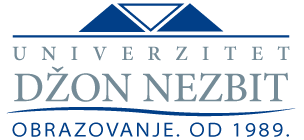 УНИВЕРЗИТЕТЏОН НЕЗБИТБулевар маршала Толбухина 8, 11000 БеоградДатумНаставна јединица13.02.2017.Уводно предавање – Основне информације о предмету, обавезама студената, начину полагања испита. Дефинисање Менаџмента знања (Шта представља знање)20.02.2017.Дефинисање Менаџмента знања (Шта представља знање, Област дефинисаности МЗ)27.02.2017Принципи и процеси МЗ06.03.2017Врсте знања: Explicit  и Tacit knowledge13.03.2017.Начини прикупљања,  размене, обраде,  мерења и коришћења знања (collecting, connecting, processing, measuring and use)18.03.2017.  Кључне компоненте знања и управљања знањем (people, processes, data bases, technology)20.03.2017.Кључне компоненте знања и управљања знањем (people, processes, data bases, technology)27.03.2017.Економија и тржиште знања  и размене (Knowledge economy, knowledge market)24.04.2017.Улога социјалних мрежа у МЗ (FaceBook, Twitter, YouTube, ...)06.05.2017.Улога, модели и функције МЗ у Информационом друштву (Knowledge capture, knowledge transfer, knowledge retention)08.05.2017.Улога, модели и функције МЗ у Информационом друштву (Content management, knowledge capital, enabling communities)15.05.2017.Улога, модели и функције МЗ у Информационом друштву (Supporting a knowledge culture, supporting key business activities, knowledge benchmarkings)22.05.2017.МЗ као подршка систему доношења одлука29.05.2017.МЗ као подршка систему доношења одлука05.06.2017.Израда и одбрана пројекта МЗ Спецификација предмета за књигу предметаСпецификација предмета за књигу предметаСпецификација предмета за књигу предметаСпецификација предмета за књигу предметаСпецификација предмета за књигу предметаСтудијски програм Студијски програм Студијски програм Мастер академске пословне студијеМастер академске пословне студијеИзборно подручје (модул)Изборно подручје (модул)Изборно подручје (модул)Менаџмент и бизнисМенаџмент и бизнисВрста и ниво студијаВрста и ниво студијаВрста и ниво студијаМастер академске студије, други ниво студијаМастер академске студије, други ниво студијаНазив предметаНазив предметаНазив предметаМенаџмент знањаМенаџмент знањаНаставник (за предавања)Наставник (за предавања)Наставник (за предавања)проф. др Слободан Стаменковићпроф. др Слободан СтаменковићНаставник/сарадник (за вежбе)Наставник/сарадник (за вежбе)Наставник/сарадник (за вежбе)проф. др Слободан Стаменковићпроф. др Слободан СтаменковићНаставник/сарадник (за ДОН)Наставник/сарадник (за ДОН)Наставник/сарадник (за ДОН)Број ЕСПББрој ЕСПБ5Статус предмета (обавезни/изборни)изборниУсловОдслушани предмети Стратегијски менаџмент и Руковођење и лидерствоОдслушани предмети Стратегијски менаџмент и Руковођење и лидерствоОдслушани предмети Стратегијски менаџмент и Руковођење и лидерствоОдслушани предмети Стратегијски менаџмент и Руковођење и лидерствоЦиљ
предметаЦиљ предмета је упознавање студента са савременим системима за учење (Learning systems), управљање знањем (Knowledge Management),  управљање информацијама и базама података знања (Data Base Management). На крају курса очекује се да успешан студент усвоји моделе менаџмента знања, савлада основе пројектовања информационих система везаних за МЗ, као и контекст у којем се такви системи примењују у пракси.Циљ предмета је упознавање студента са савременим системима за учење (Learning systems), управљање знањем (Knowledge Management),  управљање информацијама и базама података знања (Data Base Management). На крају курса очекује се да успешан студент усвоји моделе менаџмента знања, савлада основе пројектовања информационих система везаних за МЗ, као и контекст у којем се такви системи примењују у пракси.Циљ предмета је упознавање студента са савременим системима за учење (Learning systems), управљање знањем (Knowledge Management),  управљање информацијама и базама података знања (Data Base Management). На крају курса очекује се да успешан студент усвоји моделе менаџмента знања, савлада основе пројектовања информационих система везаних за МЗ, као и контекст у којем се такви системи примењују у пракси.Циљ предмета је упознавање студента са савременим системима за учење (Learning systems), управљање знањем (Knowledge Management),  управљање информацијама и базама података знања (Data Base Management). На крају курса очекује се да успешан студент усвоји моделе менаџмента знања, савлада основе пројектовања информационих система везаних за МЗ, као и контекст у којем се такви системи примењују у пракси.Исход
предметаИзучавањем релевантних теоријских концепата  анализе и ревизије финансијских извештаја студенти се оспособљавају за примену знања у другим предметима и предузећима.Изучавањем релевантних теоријских концепата  анализе и ревизије финансијских извештаја студенти се оспособљавају за примену знања у другим предметима и предузећима.Изучавањем релевантних теоријских концепата  анализе и ревизије финансијских извештаја студенти се оспособљавају за примену знања у другим предметима и предузећима.Изучавањем релевантних теоријских концепата  анализе и ревизије финансијских извештаја студенти се оспособљавају за примену знања у другим предметима и предузећима.Садржај предметаСадржај предметаСадржај предметаСадржај предметаСадржај предметаТеоријска
настава1. Дефинисање Менаџмента знања (Шта представља знање, Област дефинисаности МЗ)
2. Принципи и процеси МЗ 
3. Врсте знања: Explicit  и Tacit knowledge
4. Начини прикупљања,  размене, обраде,  мерења и коришћења знања (collecting, connecting, processing, measuring and use)
5. Кључне компоненте знања и управљања знањем (people, processes, data bases, technology)
6. Економија и тржиште знања  и размене (Knowledge economy, knowledge market)
7. Улога социјалних мрежа у МЗ (FaceBook, Twitter, YouTube, ...)
8. Улога, модели и функције МЗ у Информационом друштву (Knowledge capture, knowledge transfer, knowledge retention, content management, knowledge capital, enabling communities, supporting a knowledge culture, supporting key business activities, knowledge benchmarkings)
9. МЗ као подршка систему доношења одлука
10. Израда и одбрана пројекта МЗ1. Дефинисање Менаџмента знања (Шта представља знање, Област дефинисаности МЗ)
2. Принципи и процеси МЗ 
3. Врсте знања: Explicit  и Tacit knowledge
4. Начини прикупљања,  размене, обраде,  мерења и коришћења знања (collecting, connecting, processing, measuring and use)
5. Кључне компоненте знања и управљања знањем (people, processes, data bases, technology)
6. Економија и тржиште знања  и размене (Knowledge economy, knowledge market)
7. Улога социјалних мрежа у МЗ (FaceBook, Twitter, YouTube, ...)
8. Улога, модели и функције МЗ у Информационом друштву (Knowledge capture, knowledge transfer, knowledge retention, content management, knowledge capital, enabling communities, supporting a knowledge culture, supporting key business activities, knowledge benchmarkings)
9. МЗ као подршка систему доношења одлука
10. Израда и одбрана пројекта МЗ1. Дефинисање Менаџмента знања (Шта представља знање, Област дефинисаности МЗ)
2. Принципи и процеси МЗ 
3. Врсте знања: Explicit  и Tacit knowledge
4. Начини прикупљања,  размене, обраде,  мерења и коришћења знања (collecting, connecting, processing, measuring and use)
5. Кључне компоненте знања и управљања знањем (people, processes, data bases, technology)
6. Економија и тржиште знања  и размене (Knowledge economy, knowledge market)
7. Улога социјалних мрежа у МЗ (FaceBook, Twitter, YouTube, ...)
8. Улога, модели и функције МЗ у Информационом друштву (Knowledge capture, knowledge transfer, knowledge retention, content management, knowledge capital, enabling communities, supporting a knowledge culture, supporting key business activities, knowledge benchmarkings)
9. МЗ као подршка систему доношења одлука
10. Израда и одбрана пројекта МЗ1. Дефинисање Менаџмента знања (Шта представља знање, Област дефинисаности МЗ)
2. Принципи и процеси МЗ 
3. Врсте знања: Explicit  и Tacit knowledge
4. Начини прикупљања,  размене, обраде,  мерења и коришћења знања (collecting, connecting, processing, measuring and use)
5. Кључне компоненте знања и управљања знањем (people, processes, data bases, technology)
6. Економија и тржиште знања  и размене (Knowledge economy, knowledge market)
7. Улога социјалних мрежа у МЗ (FaceBook, Twitter, YouTube, ...)
8. Улога, модели и функције МЗ у Информационом друштву (Knowledge capture, knowledge transfer, knowledge retention, content management, knowledge capital, enabling communities, supporting a knowledge culture, supporting key business activities, knowledge benchmarkings)
9. МЗ као подршка систему доношења одлука
10. Израда и одбрана пројекта МЗПрактична настава (вежбе, ДОН, студијски истражива-чки рад)Анализе студија случајаАнализе студија случајаАнализе студија случајаАнализе студија случајаЛитератураЛитератураЛитератураЛитератураЛитература1Bergеron, B., Essentials of Knowledge management, John Wiley & Sons,2003.ISBN 0-471-28113-1Bergеron, B., Essentials of Knowledge management, John Wiley & Sons,2003.ISBN 0-471-28113-1Bergеron, B., Essentials of Knowledge management, John Wiley & Sons,2003.ISBN 0-471-28113-1Bergеron, B., Essentials of Knowledge management, John Wiley & Sons,2003.ISBN 0-471-28113-12Chris Todman: Пројектовање складишта података, ЦЕТ, Београд, 2001.Chris Todman: Пројектовање складишта података, ЦЕТ, Београд, 2001.Chris Todman: Пројектовање складишта података, ЦЕТ, Београд, 2001.Chris Todman: Пројектовање складишта података, ЦЕТ, Београд, 2001.3Rebecca M. Riordan: Пројектовање база података, Mikro knjiga, Beograd, 2006.Rebecca M. Riordan: Пројектовање база података, Mikro knjiga, Beograd, 2006.Rebecca M. Riordan: Пројектовање база података, Mikro knjiga, Beograd, 2006.Rebecca M. Riordan: Пројектовање база података, Mikro knjiga, Beograd, 2006.4G. Booch, J. Rumbaugh, I. Jacobson: УМЛ водич за кориснике, Цет, Београд, 2004.G. Booch, J. Rumbaugh, I. Jacobson: УМЛ водич за кориснике, Цет, Београд, 2004.G. Booch, J. Rumbaugh, I. Jacobson: УМЛ водич за кориснике, Цет, Београд, 2004.G. Booch, J. Rumbaugh, I. Jacobson: УМЛ водич за кориснике, Цет, Београд, 2004.5Број часова активне наставе недељно током семестра/триместра/годинеБрој часова активне наставе недељно током семестра/триместра/годинеБрој часова активне наставе недељно током семестра/триместра/годинеБрој часова активне наставе недељно током семестра/триместра/годинеБрој часова активне наставе недељно током семестра/триместра/годинеПредавањаВежбеДОНСтудијски истраживачки радОстали часови3x15=452x15=30Методе
извођења
наставеПредавања, групне дискусије, анализе студија случајева, презентације.Предавања, групне дискусије, анализе студија случајева, презентације.Предавања, групне дискусије, анализе студија случајева, презентације.Предавања, групне дискусије, анализе студија случајева, презентације.Оцена знања (максимални број поена 100)Оцена знања (максимални број поена 100)Оцена знања (максимални број поена 100)Оцена знања (максимални број поена 100)Оцена знања (максимални број поена 100)Предиспитне обавезеПредиспитне обавезепоенаЗавршни испитпоенаактивност у току 
предавањаактивност у току 
предавања5писмени испит60практична наставапрактична наставаусмени испитколоквијумиколоквијумисеминарисеминари35